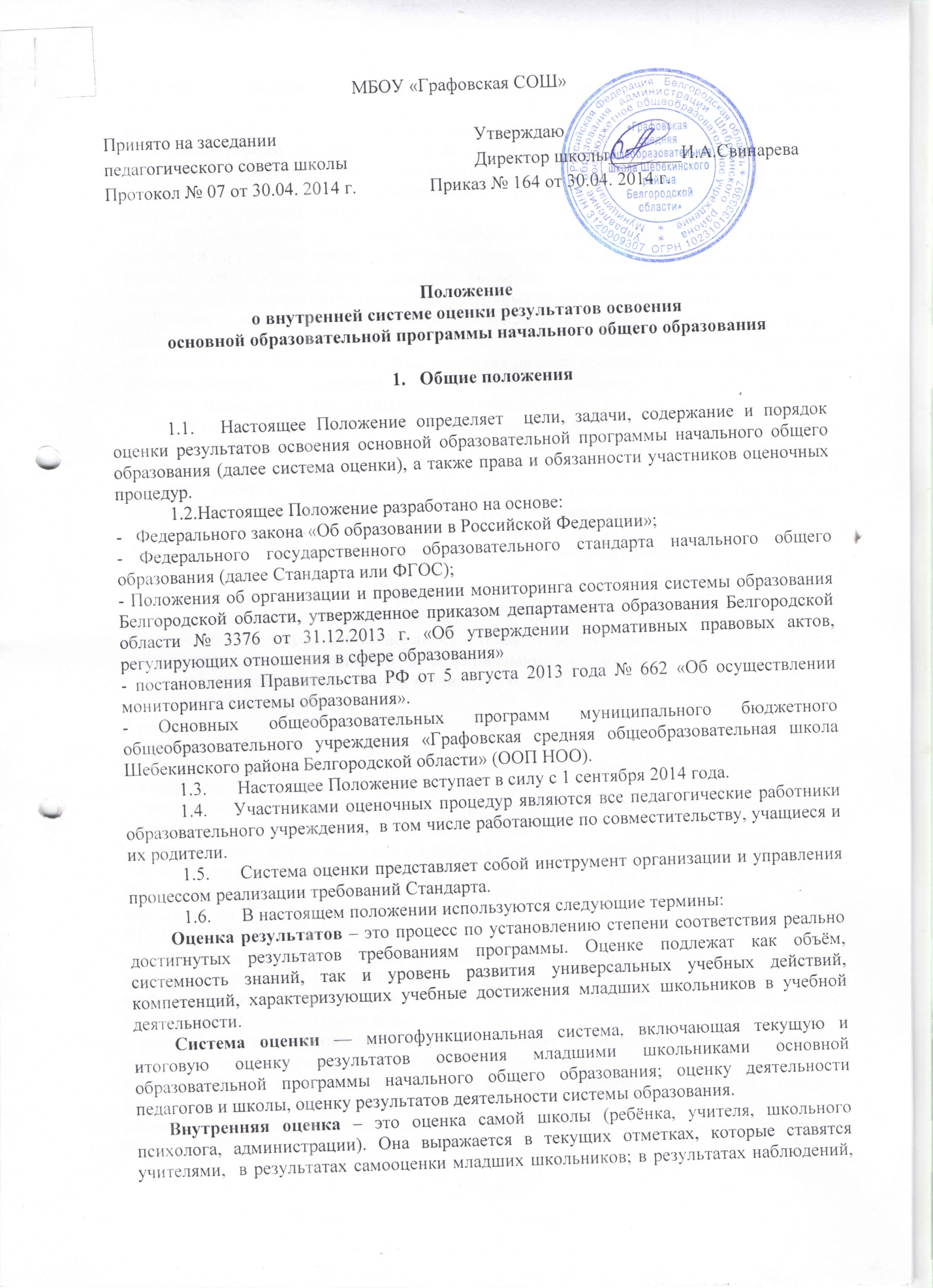 проводимых учителями и школьными психологами; в промежуточной и итоговой аттестации учащихся;  в решении педагогического совета школы о переводе выпускника в следующий класс или на следующую ступень обучения.Накопительная оценка («портфель достижений») – это  коллекция работ и результатов учащегося, которая демонстрирует его усилия, прогресс и достижения в различных областях и является основой для определения образовательного результата выпускника начальной школы.  Стартовая работа – это проверочная работа, включающая задания различного уровня сложности по каждому предмету учебного плана. Она проводится в сентябре и позволяет оценить  сформированность отдельных универсальных учебных способов действий: познавательных, коммуникативных и регулятивных на начало учебного года.Рубежная работа - это проверочная работа, включающая задания различного уровня сложности по каждому предмету учебного плана. Она проводится в форме контрольной работы, диктанта, тестирования после изучения раздела программы и позволяет оценить  сформированность отдельных универсальных учебных способов действий: познавательных, коммуникативных и регулятивных.Комплексная работа – это итоговая проверочная работа, включающая задания различного уровня сложности из разных предметных областей, в том числе из раздела «Чтение и работа с информацией». Она проводится в конце каждого года обучения и позволяет оценить  сформированность отдельных универсальных учебных способов действий: познавательных, коммуникативных и регулятивных на межпредметной основе.Основные цели и задачи системы оценки2.1.   Целью внутренней системы оценки является формирование у младших школьников контрольно-оценочной самостоятельности как основы учебной самостоятельности, развитие ребёнка в процессе становления его как субъекта разнообразных видов и форм деятельности, заинтересованного в самоизменении и способного к нему, а также повышение качества процедур оценивания результатов учебной деятельности на ступени начального образования. 2.2.  Задачи:- упорядочивание оценочных процедур;- поддержка и стимулирование учебной деятельности учащихся; - обеспечение точной обратной связи; - включение младших школьников в самостоятельную контрольно-оценочную деятельность;- предоставление  информации для управления системой образования.2.3.  Функции системы оценки.Система оценивания выполняет следующие функции: нормативная функция позволяет проверить соответствие с нормативом, утвержденным ФГОС; ориентирующая функция  содействует осознанию младшим школьником  результатов процесса деятельности и пониманию собственной роли в нём; информирующая функция даёт информацию об успехах и нереализованных возможностях младшего школьника; корректирующая функция способствует внесению поправок в действия младшего школьника, корректировке его установок, взглядов; воспитывающая функция создаёт условия для воспитания личностных качеств, проявления чувств и т.д.;социальная функция влияет на самооценку, статус младшего школьника в коллективе сверстников;диагностическая функция определяет уровень знаний, сформированность надпредметных умений;стимулирующая функция способствует созданию успеха, поддержанию интереса к деятельности и т.п. 2.4.   Принципы внутренней системы оценки:- критериальность оценки результатов;- приоритет самооценки младшего школьника;- объективность оценки;- открытость процедуры и результатов оценки,- комплексный подход к оценке результатов образования (оценка предметных,  метапредметных и личностных результатов общего образования); - оценка динамики образовательных достижений младших школьников;- сочетания различных видов оценки и универсальных подходов в оценивании. 3. Содержание оценки3.1.  Основным объектом системы оценки, её содержательной и критериальной базой выступают планируемые результаты освоения младшими школьниками  (далее учащимися) основной образовательной программы начального общего образования:- личностные результаты- метапредметные результаты- предметные результаты.3.2.  Оценка личностных результатовОбъект оценки: сформированность личностных универсальных учебных действий. Предмет оценки: эффективность деятельности системы образования, образовательного учреждения. Процедуры внутренней оценки: мониторинговые исследования сформированности отдельных личностных качеств, определённых в основной образовательной программе как личностные результаты. Такая оценка направлена на решение задачи оптимизации личностного развития учащихся и включает три основных компонента:- характеристику достижений и положительных качеств учащегося;- определение приоритетных задач и направлений личностного развития с учетом как достижений, так и психологических проблем ребенка;- систему психолого-педагогических рекомендаций, призванных обеспечить успешную реализацию развивающих и профилактических задач развития.3.3.  Оценка метапредметных результатовОбъект оценки: сформированность регулятивных, коммуникативных и познавательных универсальных учебных действий. Предмет оценки: уровень сформированности данного вида учебных действий. Процедуры оценки: решение задач творческого и поискового характера; учебное  проектирование;  стартовые, рубежные, итоговые проверочные работы; комплексные работы на межпредметной основе; мониторинг сформированности основных учебных умений; накопительная оценка, фиксируемая в «портфеле достижений» в виде оценочных листов и листов наблюдений учителя или школьного психолога; а также  оценка родителей школьников.3.4.  Оценка предметных результатовОбъект оценки: сформированность учебных действий с предметным содержанием.  Предмет оценки: способность к решению учебно-познавательных и учебно-практических задач. Процедуры оценки: а) внутренняя накопленная оценка, б) итоговая оценка (внутренняя и внешняя).4. Порядок проведения процедур внутренней оценки результатов4.1.  В образовательном процессе начальной школы используются следующие виды внутренней оценки результатов: стартовая диагностика, рубежная диагностика, текущее оценивание, итоговое оценивание и накопительная оценка. 4.2. Стартовая диагностика – оценочная процедура, с помощью которой определяется исходный (стартовый) уровень развития обучающихся.4.3. На первый и превое полугодие второго  года обучения устанавливается безотметочный режим обучения, предусматривающий выявление индивидуальной динамики качества усвоения предмета первоклассником, включение учащегося в процесс самоконтроля и самооценки.4.5.  Порядок текущего оценивания.Текущее оценивание – комплексная оценка результатов образования включает диагностику личностных, метапредметных и предметных результатов.Диагностика результатов личностного развития. Проводится с помощью различных методов (диагностическая работа, анкетирование, педагогические наблюдения и т.д.). Диагностика предполагает проявление учеником личностных качеств: оценки поступков, обозначение своей жизненной позиции, культурного выбора, мотивов, личностных целей, проводится в виде неперсонифицированных работ (не должны подписываться). Обобщение результатов проводится по классу в целом. Диагностика метапредметных результатов. Диагностический материал состоит из компетентностных заданий, требующих от учащегося выполнения познавательных, регулятивных и коммуникативных действий. Диагностика предметных результатов. Осуществляется с помощью различных методов. Приоритетными в диагностике становятся продуктивные задания (задачи) по применению знаний и умений, предполагающие создание учащимся в ходе решения своего продукта: вывода, оценки, обобщения и т.п. Оценка достижения предметных результатов, ведется, как правило, в ходе выполнения проверочных работ. Полученные результаты фиксируются в накопительной системе оценки в форме «портфеля достижений».4.6.  Порядок итоговых оценочных  процедур	Предметом итоговой оценки освоения учащимися основной образовательной программы начального общего образования является достижение планируемых личностных, метапредметных и предметных результатов начального общего образования, необходимых для продолжения образования в основной школе. 	Основным инструментом итоговой оценки являются итоговые предметные и комплексные работы. Итоговая оценка осуществляется с помощью методик:- трехуровневые задачи на ведущие предметные способы (средства) действия; - межпредметная (предметная) проектная задача, способствующая оценить компетентность учебного взаимодействия (коммуникации), способность учащихся переносить известные им предметные способы (средства) действия в квазиреальную ситуацию;- публичная презентация личных достижений. В итоговую  оценку  результатов освоения Основной образовательной программы входят:- результаты  стартового, рубежного, текущего оценивания, отражающие динамику индивидуальных образовательных достижений учащихся, продвижение в достижении  планируемых результатов освоения Основной образовательной программы начального общего образования;- результаты итоговых работ, характеризующие уровень освоения  учащимися основных формируемых культурных предметных способов действий (средств), необходимых для  продолжения образования на следующей ступени;- накопительная оценка, которая включает достижения младших школьников во внеурочной деятельности, и формируется в таблицах образовательных результатов и портфеле достижений («портфель достижений») младшего школьника (см. Положение о «портфеле достижений обучающегося» учащегося начальной школы).5. Принятие решения о переводе обучающегося из начальной ступени в основную ступень общего образования5.1. Решение об успешном освоении младшим школьником основной образовательной программы начального общего образования и его переводе на следующую ступень общего образования принимается педагогическим советом образовательного учреждения. 5.2. Для принятия решения о переводе обучающего  из  начальной ступени в основную ступень общего образования педсовету предъявляются материалы: портфель достижений учащегося; выводы о достижениях и характеристика выпускника Приложение 1)5.3.  В случае, если полученные обучающимся итоговые оценки не позволяют сделать однозначного вывода о достижении планируемых результатов, решение о переводе на следующую ступень общего образования принимается педагогическим советом с учётом динамики образовательных достижений выпускника и контекстной информации об условиях и особенностях его обучения в рамках регламентированных процедур, устанавливаемых Министерством образования и науки Российской Федерации.6. Ведение документации6.1.  Учитель ведёт:- календарно-тематическое планирование с обязательным указанием планируемых результатов по предметам учебного плана;- журнал, в котором фиксируется прохождение материала по предметам соответственно программе, виды деятельности, выполняемые обучающимися;- личное дело обучающегося, в котором по итогам года фиксируется достижение планируемых результатов;- листы контроля и оценки достижений обучающихся по отдельным предметам, в которых фиксируется качество и уровень усвоения программного материала (Приложение № 2). Оценивание производится качественной оценкой и отметкой. Для коррекции своей работы учитель проводит самоанализ педагогической деятельности на основе анализа учебной деятельности учащихся, учитывая следующие данные:-  динамику развития обучающихся за учебный период;-  уровень усвоения обучающимися программного материала по основным темам (на основе результатов тестовых диагностических работ);- процент учащихся, способных применять сформированные умения и навыки в нестандартных ситуациях (по результатам проверочных работ);-  уровень сформированности учебной деятельности учащихся (в сравнении с предыдущим периодом);- сведения о выполнении программы с указанием успехов и возникших трудностей (на основе календарно-тематического плана, классного журнала);-  выводы о причинах проблем, неудач и предложения по их преодолению.6.2. Учащийся ведёт:- специальные тетради по учебным предметам;- рабочие тетради по предметам, в которых выполняются тренировочные и корректировочные  задания для текущего оценивания (учитель осуществляет проверку работ в данной тетради только после самооценки учащегося);- портфель достижений, формируемый  для отслеживания динамики обучения и развития (вначале «портфель достижений» ведётся вместе с учителем, далее с родителями и самостоятельно);- дневник, в котором фиксируются текущие оценки и самооценки учащегося.6.3.  Администрация:- в соответствии с программой мониторинга освоения Основной образовательной программы начального общего образования имеет набор инструментария для проведения внутришкольного административного контроля;- имеет банк данных результатов оценочных процедур, которые классифицирует по классам, по отдельным учащимся, используя информационные технологии с целью определения динамики в образовании учащихся от первого к четвёртому классу.7. Права, обязанности и ответственность участников оценочных процедур7.1. Права и обязанности учащихся Обучающиеся имеют право:на собственную оценку своих достижений и трудностей; сами назначать критерии оценивания своей работы;на самостоятельный выбор сложности  и количества проверочных заданий;на оценку своего творчества и инициативы во всех сферах школьной жизни;представлять результаты своей деятельности в форме портфеля своих достижений и публично их защитить;на ошибки и время для их ликвидации;отказаться от выполнения домашнего задания, если по каким-то причинам  он затрудняется с его выполнением.Обучающиеся  обязаны:- по возможности проявлять оценочную самостоятельность в учебной деятельности;- овладеть способами оценивания, принятыми в школе;- иметь специальные рабочие тетради, дневник,  в которых бы отражалась контрольно-оценочная деятельность.7.2.  Права и обязанности  учителяУчитель имеет право:- иметь своё оценочное суждение по поводу работы учащихся;- оценивать работу учащихся по их запросу, но после самооценки; - оценивать учащегося только относительно его собственных возможностей и достижений;- оценивать деятельность учащихся только после совместно выработанных критериев оценки данной работы. Учитель обязан: - соблюдать принципы системы оценки и основные пункты данного Положения;- работать над формированием самоконтроля и самооценки у учащихся;- оценивать не только объём знаний и умений, а также творчество и инициативу во всех сферах школьной жизни;- вести учёт продвижения учащихся в таблицах образовательных результатов и классном журнале не только в знаниях, умениях и навыках, но и в развитии учащихся;- доводить до сведения родителей информацию о результатах учебной деятельности детей, их достижениях, успехах и трудностях;- давать индивидуальные консультации родителям по преодолению проблем и трудностей, возникающих у их детей в обучении.7.3.  Права и обязанности родителей обучающихсяРодитель имеет право:- знать о принципах и способах оценивания в данной школе;- на получение достоверной информации об успехах, достижениях и проблемах своего ребёнка;- на индивидуальные консультации с учителем, педагогом-психологом по поводу проблем, трудностей и путей преодоления их у своего ребёнка.Родитель учащегося обязан:- соблюдать правила оценочной безопасности и основные пункты данного Положения;- информировать учителя о возможных трудностях и проблемах ребёнка, с которыми родитель сталкивается в домашних условиях;- посещать родительские собрания (рефлексии), на которых идёт просветительская работа по оказанию помощи в образовании их детей.7.4.  Права и обязанности администрацииАдминистрация имеет право:- осуществлять контроль достижения планируемых результатов (личностных, метапредметных и предметных); - на  своё оценочное суждение по поводу работы учителя и учащихся.Администрация обязана: - анализировать деятельность учителя по обеспечению условий  для реализации требований федерального государственного образовательного стандарта начального общего образования;- соблюдать основные пункты данного Положения.7.5.  Ответственность сторон	Несоблюдение субъектами образовательного процесса отдельных пунктов данного Положения может повлечь за собой невыполнение основной задачи начальной школы – формирование основы умения учиться (становление контрольно-оценочной самостоятельности) у младших школьников.	При нарушении основных принципов системы оценивания одной из сторон учебно-воспитательного процесса другая сторона имеет право обратиться к администрации школы с целью защиты своих прав в установленном Уставом школы порядке.	Нарушение правил оценочной безопасности является предметом административного разбирательства и рассмотрения в органе государственного общественного управления.	В случаях, когда родителей учащихся не устраивают отдельные положения данного документа, они имеют право перевести своего ребёнка в другую школу.Приложение № 1Психолого-педагогическая характеристика                                                 обучающегося  4 класса          МБОУ «Графовская СОШ» Шебекинского района Белгородской области                                        _____________________________________,                      завершившего уровень начального общего образования            1. Основные данные ребенка: Ф.И.О, дата рождения, дата поступления в образовательное учреждение, по какой программе обучался. Имя воспитывается в /* полной семье, * неполной семье, *на опеке, * малообеспеченной семье/, родители /*принимают активное участие в жизни класса и школы:* не принимают активное участие в жизни класса и школы; * принимают участие в жизни класса и школы только после приглашения учителя/. Взаимоотношения в семье /* эмоционально благоприятные; *эмоционально неблагоприятные;* конфликтные/.         2. Специфика внешнего вида и поведения ребенка: Ф.И. /*легко вступает в контакт, правильно воспринимает ситуацию, понимает ее смысл, адекватно ведет себя; *контакт и общение затруднены, понимание ситуации и реагирование на нее не всегда или не совсем адекватны; *плохо вступает в контакт, испытывает затруднения в общении и понимании ситуации/. Взаимоотношение со сверстниками /* благоприятные, дружеские; * неблагоприятные; * конфликтные/, в общении характерна /*высокая активность; *активность; *пассивность; *негативизм (отвержение всех мнений)!. Социометрический статус в классе /* «лидер»; * «принимаемый»; * «отвергаемый» (один или два выбора); * «изолированный» (нет ни одного выбора)/. Результаты собственной деятельности оценивает /*адекватно (судит о причинах своего успеха/неуспеха в учении, связывая успех с усилиями, трудолюбием, старанием); Неадекватно (*обесценивает результаты, судит о причинах своего успеха/неуспеха в учении, связывая успех со случайностью или удачей); Отрицательно относится к результатам, * переоценивает результаты, *чрезмерно восхищается результатами/. Ярко выраженными чертами характера являются: (взять из краткого алфавитного списка черт характера).            3. Мотивация и нравственно-этическая ориентация: Внутренняя позиция школьника /* сформирована. * сформирована недостаточно, *не сформирована/. Мотивация учебной деятельности /Сформирована; Сформирована недостаточно; *не сформирована. Преобладает /*учебный мотив (приобретение новых знаний и умений, интерес к новому знанию), Социальный мотив (стремление выполнять социально-значимую и социально-оцениваемую деятельность, быть полезным обществу)/. *Умеет отличать хорошие поступки от плохих, корректировать свое поведение в соответствии с моральной нормой; * испытывает трудности в оценке поступков и корректировке своего поведения в соответствии с моральной нормой.            4. Характеристика познавательного развития:1 вариант, норма: Развитие познавательных процессов соответствует возрасту: восприятие - инструкцию воспринимает с первого предъявления, помощи для ее осознания не требует; внимание - объем достаточный, уровень переключения и распределения внимания /*высокий: Средний : уровень развития зрительной и слуховой памяти /*высокий: Средний : преобладающий тип мышления наглядно-образный, активно формируется словесно-логическое мышление: способность к установлению причинно-следственных связей развита достаточно. Повышенная истощаемость процессов не прослеживается. Умственная работоспособность /*высокая; Средняя/. Темп деятельности и работоспособность соответствует ^высоким показателям: ^средним показателям/.2 вариант, ниже нормы: Развитие познавательных процессов не соответствует возрасту: восприятие снижено - с первого предъявления инструкцию не воспринимает, требует помощь; внимание - объем недостаточный, уровень переключения и распределения внимания низкий; уровень развития зрительной и слуховой памяти низкий; преобладающий тип мышления наглядно-образный, формирование словесно-логического мышления затруднено; способность к установлению причинно-следственных связей развита недостаточно. Прослеживается повышенная истощаемость процессов. Умственная работоспособность низкая. Темп деятельности и работоспособность соответствует низким показателям             5. Сформированность УУД (личностных).В целом, познавательные УУД сформированы на /* высоком уровне; * среднем уровне; * низком уровне/; регулятивные УУД на /*высоком уровне; *среднем уровне; *низком уровне/; коммуникативные УУД на /*высоком уровне; *среднем уровне; *низком уровне/.               6. Состояние речи ребенка /*соответствует возрастной норме: *ниже возрастной нормы (испытывает трудности в ...(дописать в чем по усмотрению учителя)/.               7. Уровень достижения предметных результатов (*формальный, *базовый, * повышенный). Особые успехи по предметам... По результатам итоговой промежуточной аттестации за уровень начального общего образования по русскому языку получил отметку «...» /* отлично, *хорошо, * удовлетворительно/, комплексная контрольная работа выполнена на /*высоком уровне, *среднем уровне, *низком уровне/.               8. Участие в исследовательской деятельности, конкурсах и олимпиадах, если есть - указать призовые места.               9. На уровне начального общего образования освоил следующие программы внеурочной деятельности: спортивно-оздоровительное направление: ___________________,  духовно-нравственное направление: ________________________; общеинтеллектуальное: ____________________»; общекультурное: __________________, социальное: ____________________________________.               10. В рамках дополнительного образования занимался в /* секциях.... * кружках.../ (доп. образование). Перечислить награды в целом.По результатам накопленной оценки, которая формируется на основе материалов Портфеля достижений (с учетом итоговой диагностики предметных и метапредметных результатов, сведений карты индивидуального развития ребенка), можно сделать вывод, что учащийся Ф. И./* овладел опорной системой знаний и учебными действиями, необходимыми для продолжения образования на следующей ступени, и способен использовать их для решения простых учебно-познавательных и учебно-практических задач средствами изученных предметов./*овладел опорной системой знаний, необходимой для продолжения образования на следующей ступени,  на уровне осознанного произвольного овладения  учебными действиями.     Ученик Ф.И.О. освоил основную образовательную программу начального общего образования. Переведен для обучения на уровень основного общего образования.Директор школы ________________________________ /ФИО/Классный руководитель __________________________ /ФИО/Педагог-психолог _______________________________/ФИО/Дата утверждения  характеристики педагогическим советом школы  ____._____._______г.Приложение № 2                                                                                                           МБОУ «Графовская СОШ»                                   Контроль и оценка достижений обучающихся _________________ класса по _________________Ф.И.О. педагога  __________________________________ Вид контроля______________________________                                                           Учитель      	______________________                                          № п.п  Название    учебного предмета, курсаКоли-чество учащихся        Уровень усвоения программного материала   %        Уровень усвоения программного материала   %        Уровень усвоения программного материала   %        Уровень усвоения программного материала   %       Уровень усвоения  программного материала,    баллы       Уровень усвоения  программного материала,    баллы       Уровень усвоения  программного материала,    баллы       Уровень усвоения  программного материала,    баллы      Уровень усвоения программного материала,      оценка      Уровень усвоения программного материала,      оценка      Уровень усвоения программного материала,      оценка      Уровень усвоения программного материала,      оценка№ п.п  Название    учебного предмета, курсаКоли-чество учащихсяМаксимальный уров.Повышенный уров.Базовый уров.Не достигнут необх. уровМаксимальный уровеньПовышенный уровеньБазовый уровеньНе достигнут необходимый уровКол. на        «5»Кол. на   «4»Кол. на   «3»Кол.на «2»